Prefeitura do Município de São Paulo 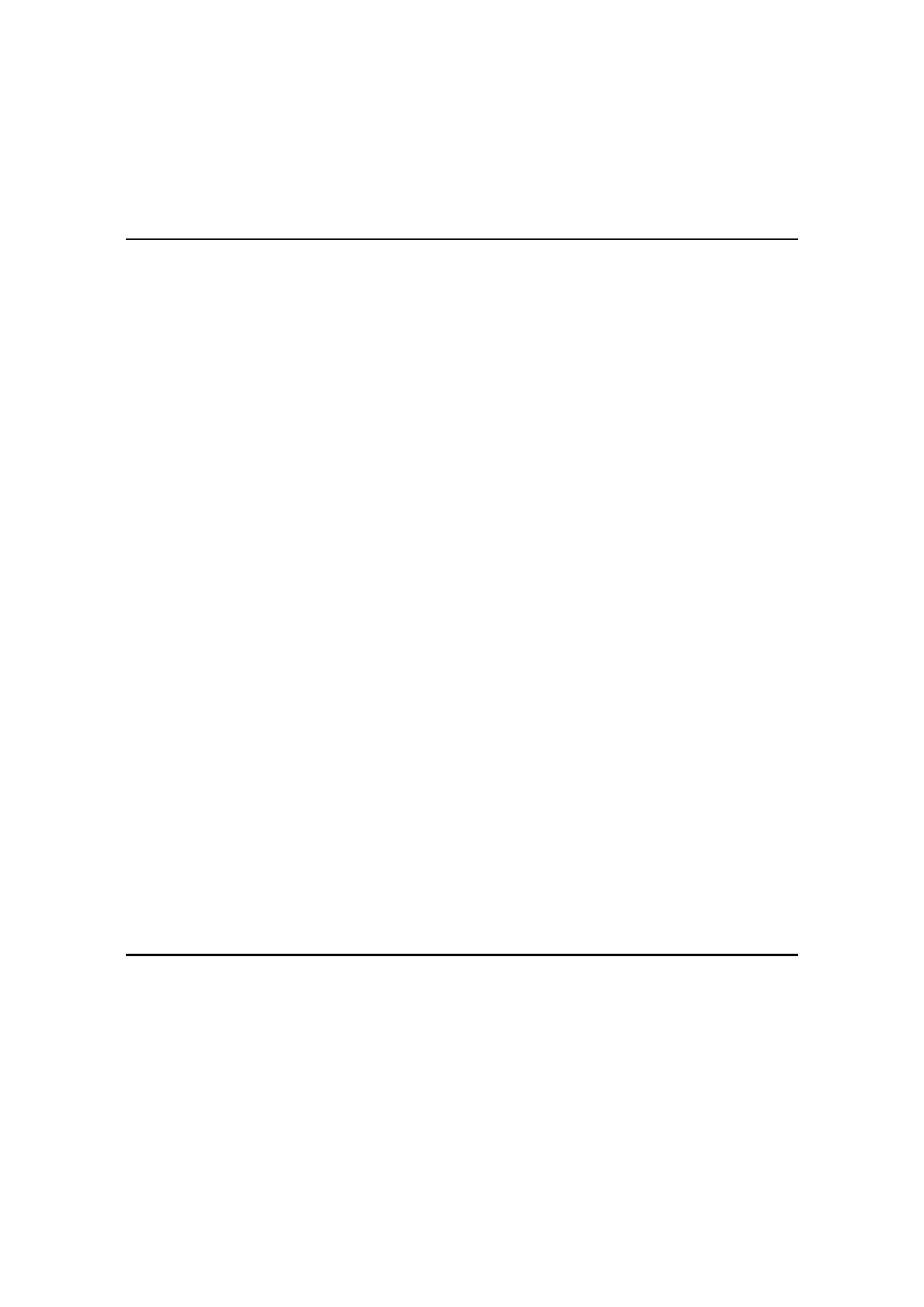 Secretaria Municipal de Cultura Departamento do Patrimônio Histórico Conselho Municipal de Preservação do Patrimônio Histórico, Cultural e Ambiental da Cidade de São Paulo Resolução no. 12/91 Por decisão unânime dos Conselheiros presentes à reunião realizada aos 21 de Junho de 1991, o Conselho Municipal de Preservação do Patrimônio Histórico, Cultural e Ambiental da Cidade de São Paulo - CONPRESP, resolve, nos termos e para os fins da Lei 10.032/85, com as alterações introduzidas pela Lei 10.236/86, abrir processo de tombamento do seguinte bem: • imóvel localizado à Rua Bom Pastor, 434, esquina com a Rua dos Sorocabanos. Observações 1. Imóvel demolido em 1994(?) restando apenas a Capela do Bom Jesus do Horto (tombada pelo CONPRESP através da Resolução no 10/94) 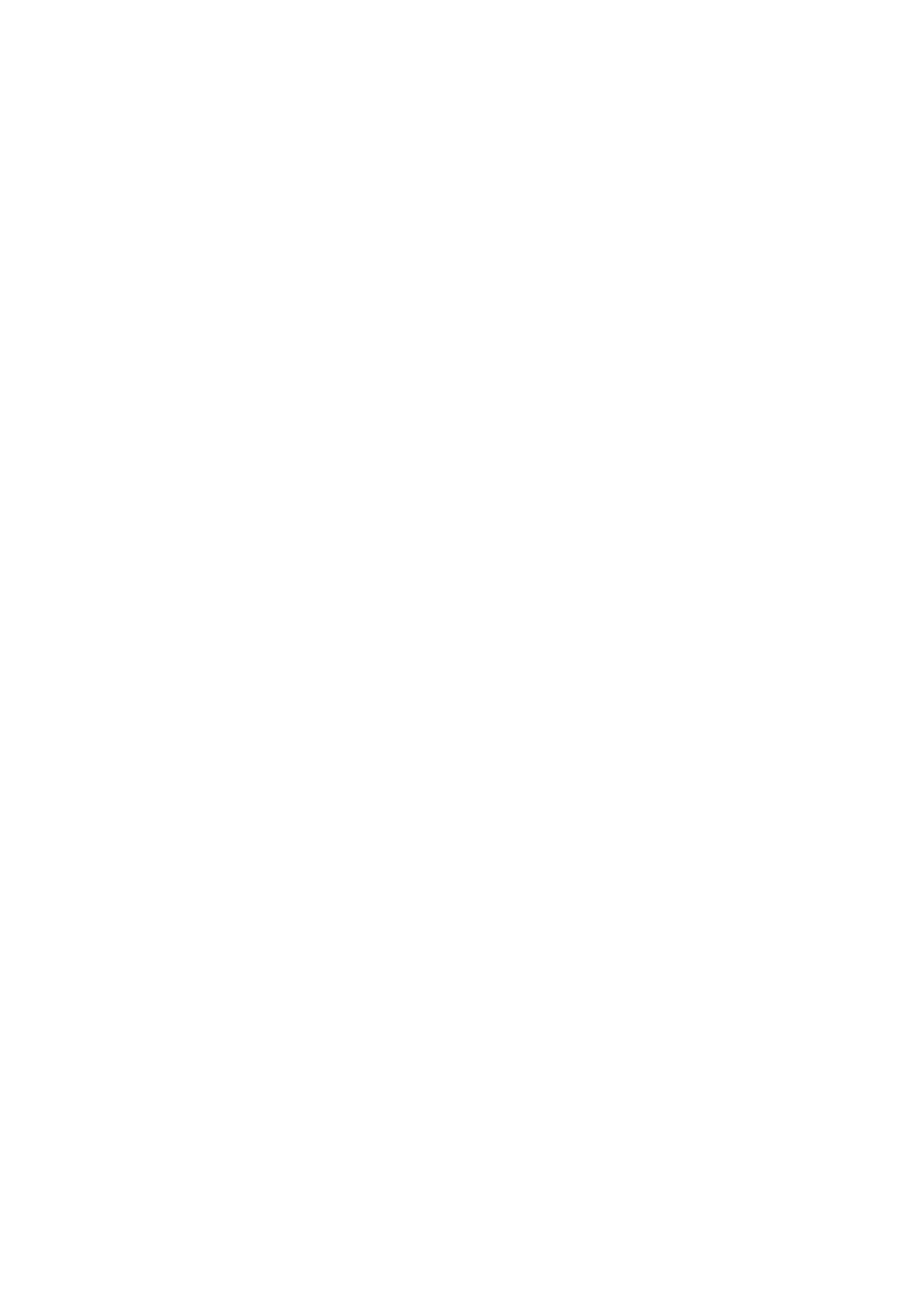 